日　時；11月10日（木）　１３：３０～１６：３０場　所：富山県総合福祉会館（サンシップとやま）３Ｆ交流会議室当支援センターでは、北陸税理士会のご協力により、上記のとおり第５回「ＮＰＯ法人会計・税務事務相談会」を開催します。税・帳簿・決算等でわからないところのある団体は、この機会に相談してみませんか。相談を希望される団体は、裏面の申込用紙に必要事項を記入の上、E-MAIL、FAXまたは郵送にてお申し込みください。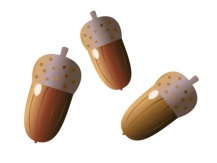 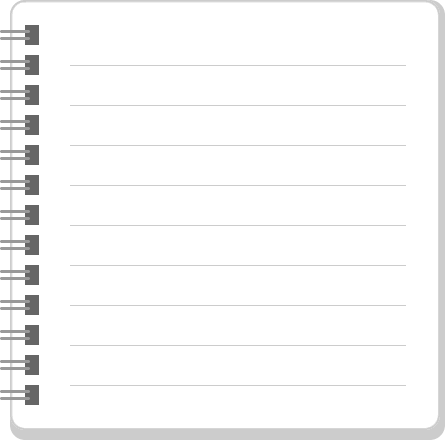 ◎内容　ＮＰＯ法人の会計及び税務事務全般に関する個別相談◎募集団体　3～4団体程度（先着順）◎講師　北陸税理士会所属の税理士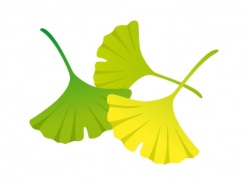 ◎相談時間　1団体1時間程度◎持参品　団体の会計書類（決算書等）、電卓、筆記用具◎申込締切　11月２日（水）◎申込み・問合せ先　NPO法人富山県民ボランティア総合支援センター　〒930-0094　富山市安住町5-21（サンシップとやま）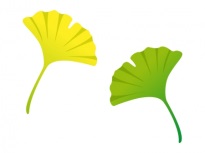 TEL　076-432-2987　FAX　076-432-2988E-Mail　info@toyamav.net  URL http://www.toyamav.net※会場に駐車場はありますが、収納台数が少ないためなるべく公共交通機関をご利用ください。　　※12月に富山と魚津で、1月に富山と砺波でも相談会を実施予定です。ＦＡＸ　０７６－４３２－２９８８ＮＰＯ法人会計・税務事務相談会申込書：富山会場　（１１月１０日）※申込用紙に記載された個人情報は、当講座の連絡のみ使用します。団　体　名出席者氏名（役　職）（　　　　　　　　　　　　）（　　　　　　　　　　　　）（　　　　　　　　　　　　　　）（　　　　　　　　　　　　　　）住　　　所〒　　　－　　　　　 　（自宅・団体 ←どちらかに○をつけてください。）　〒　　　－　　　　　 　（自宅・団体 ←どちらかに○をつけてください。）　〒　　　－　　　　　 　（自宅・団体 ←どちらかに○をつけてください。）　〒　　　－　　　　　 　（自宅・団体 ←どちらかに○をつけてください。）　TELFAXFAXE-Mail相談希望時間時　　　　　分から　　　　　分程度（時間については調整させていただくことがあります）時　　　　　分から　　　　　分程度（時間については調整させていただくことがあります）時　　　　　分から　　　　　分程度（時間については調整させていただくことがあります）時　　　　　分から　　　　　分程度（時間については調整させていただくことがあります）【相談・質問事項】　（出来るだけ個別・具体的にご記入ください。）【相談・質問事項】　（出来るだけ個別・具体的にご記入ください。）【相談・質問事項】　（出来るだけ個別・具体的にご記入ください。）【相談・質問事項】　（出来るだけ個別・具体的にご記入ください。）【相談・質問事項】　（出来るだけ個別・具体的にご記入ください。）